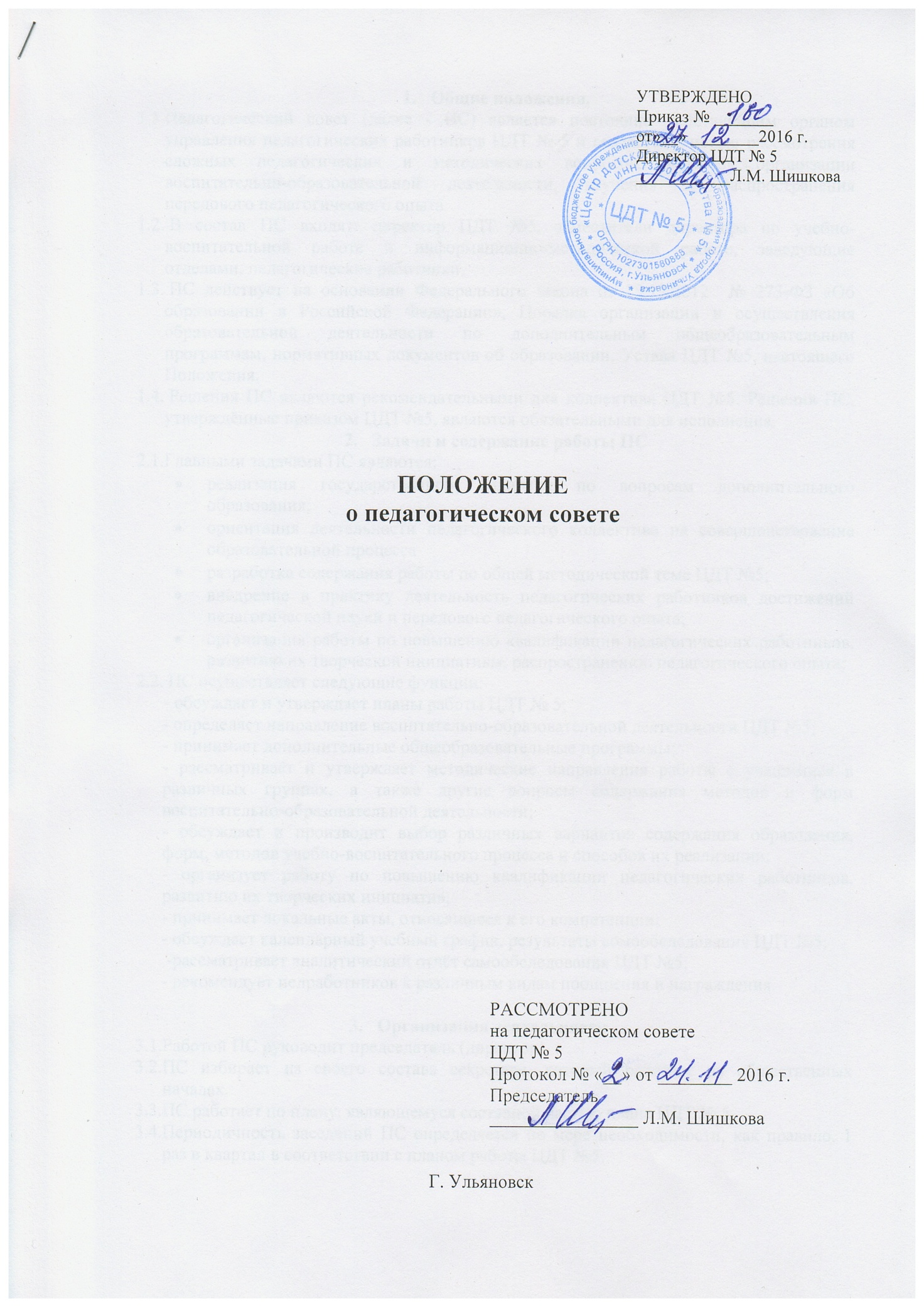 Общие положения.Педагогический совет (далее - ПС) является постоянно действующим органом управления педагогических работников ЦДТ № 5 и создается с целью рассмотрения сложных педагогических и методических вопросов, вопросов организации воспитательно-образовательной деятельности, изучения и распространения передового педагогического опыта. В состав ПС входят: директор ЦДТ №5, заместители директора по учебно-воспитательной работе и информационно-методической работе, заведующие отделами, педагогические работники. ПС действует на основании Федерального закона от 29.12.2012  № 273-ФЗ «Об образовании в Российской Федерации», Порядка организации и осуществления образовательной деятельности по дополнительным общеобразовательным программам, нормативных документов об образовании, Устава ЦДТ №5, настоящего Положения. Решения ПС являются рекомендательными для коллектива ЦДТ №5. Решения ПС, утверждённые приказом ЦДТ №5, являются обязательными для исполнения.Задачи и содержание работы ПСГлавными задачами ПС являются:реализация государственной политики по вопросам дополнительного образования;ориентация деятельности педагогического коллектива на совершенствование образовательной процессаразработка содержания работы по общей методической теме ЦДТ №5;внедрение в практику деятельность педагогических работников достижений педагогической науки и передового педагогического опыта;организация работы по повышению квалификации педагогических работников, развитию их творческой инициативы, распространению педагогического опыта; ПС осуществляет следующие функции:- обсуждает и утверждает планы работы ЦДТ № 5; - определяет направление воспитательно-образовательной деятельности ЦДТ №5;- принимает дополнительные общеобразовательные программы;- рассматривает и утверждает методические направления работы с учащимися в различных группах, а также другие вопросы содержания методов и форм воспитательно-образовательной деятельности;- обсуждает и производит выбор различных вариантов содержания образования, форм, методов учебно-воспитательного процесса и способов их реализации;- организует работу по повышению квалификации педагогических работников, развитию их творческих инициатив;- принимает локальные акты, относящиеся к его компетенции;- обсуждает календарный учебный график, результаты сомообследования ЦДТ №5; -рассматривает аналитический отчёт самообследования ЦДТ №5;- рекомендует педработников к различным видам поощрения и награждения.Организация деятельности.Работой ПС руководит председатель (директор).ПС избирает из своего состава секретаря, который работает на общественных началах.ПС работает по плану, являющемуся составной частью плана ЦДТ № 5.Периодичность заседаний ПС определяется по мере необходимости, как правило, 1 раз в квартал в соответствии с планом работы ЦДТ №5.Решения ПС принимаются большинством голосов при наличии на заседании не менее двух третей его членов. При равном количестве голосов решающим является голос председателя ПС.Организацию выполнения решений ПС осуществляет председатель и ответственные лица, указанные в решении. Результаты этой работы сообщаются членам ПС на последующих заседаниях.Решения ПС являются обязательными для всех членов коллектива.Документация ПС. Заседания ПС оформляются протокольно. В книге протоколов фиксируется ход обсуждения вопросов, выносимых на ПС, предложения, замечания членов ПС. Протоколы подписываются председателем и секретарем ПС. Нумерация протоколов ведется от начала учебного года.  Книга протоколов ПС ЦДТ № 5 входит в номенклатуру дел, хранится постоянно в ЦДТ №5.  Книга протоколов пронумеровываются, прошнуровывается, скрепляется подписью директора и печатью ЦДТ № 5.